              Справкаоб источнике и дате официального опубликования (обнародования)муниципального нормативного правового актапостановление администрации  Шибылгинского сельского поселения Канашского района Чувашской Республики от 24.02.2022 года № 13 « О внесений изменений в административный регламент администраци администрации Шибылгинского сельского поселения  по предоставлению муниципальной услуги «Выдача разрешения на  ввод объекта в эксплуатацию»Глава Шибылгинскогосельского поселения                                                                                 А.А.Лазарев             «02» ______03________ 2022 г.О внесений изменений в административный регламент администраци администрации Шибылгинского сельского поселения  по предоставлению муниципальной услуги «Выдача разрешения на  ввод объекта в эксплуатацию»    В соответствии с Федеральным законом от 6 октября 2003г. № 131-ФЗ «Об общих принципах организации местного самоуправления в Российской Федерации», Федеральным законом от 27 июля 2010г. № 210-ФЗ «Об организации предоставления государственных и муниципальных услуг», Градостроительным кодексом Российской Федерации, администрация Шибылгинского сельского поселения , протестом Канашской межрайонной прокуратуры Чувашской Республики от  31.01.2022 г.  № 03-01, Администрация Шибылгинского сельского поселения Канашского района Чувашской Республики постановляет:        1. Внести в административный регламент администрации Шибылгинского сельского поселения  Канашского района Чувашской Республики по предоставлению муниципальной услуги «Выдача разрешения на  ввод объекта в эксплуатацию» утвержденный постановлением администрации Шибылгинского сельского поселения  Канашского района Чувашской Республики от 25.12.2017 г. № 67 (с изменениями от 05.11.2019 года № 55, от 06.04.2020 года № 14, от  16.11.2020 г. № 64, от 08.04.2021 г. № 13, от 29.06.2021 года № 34), следующие изменения:       1.1. Подпункты 7 и 9 пункта 2.6 раздела II регламента изложить в следующей редакции:        «7) акт о подключении (технологическом присоединении) построенного, реконструированного объекта капитального строительства к сетям инженерно-технического обеспечения (в случае, если такое подключение (технологическое присоединение) этого объекта предусмотрено проектной документацией)»;«9) заключение органа государственного строительного надзора (в случае, если предусмотрено осуществление государственного строительного надзора в соответствии с частью 1 статьи 54 Градостроительного кодекса) о соответствии построенного, реконструированного объекта капитального строительства указанным в пункте 1 части 5 статьи 49 Градостроительного кодекса требованиям проектной документации (включая проектную документацию, в которой учтены изменения, внесенные в соответствии с частями 3.8 и 3.9 статьи 49 Градостроительного кодекса), в том числе требованиям энергетической эффективности и требованиям оснащенности объекта капитального строительства приборами учета используемых энергетических ресурсов, заключение уполномоченного на осуществление федерального государственного экологического надзора федерального органа исполнительной власти (далее - орган федерального государственного экологического надзора), выдаваемое в случаях, предусмотренных частью 7 статьи 54 Градостроительного Кодекса»;           1.2 подпункт 4 пункта 2.7 раздела II регламента изложить в следующей редакции: «4) заключение органа государственного строительного надзора (в случае, если предусмотрено осуществление государственного строительного надзора в соответствии с частью 1 статьи 54 Градостроительного кодекса) о соответствии построенного, реконструированного объекта капитального строительства указанным в пункте 1 части 5 статьи 49 Градостроительного кодекса требованиям проектной документации (включая проектную документацию, в которой учтены изменения, внесенные в соответствии с частями 3.8 и 3.9 статьи 49 Градостроительного кодекса), в том числе требованиям энергетической эффективности и требованиям оснащенности объекта капитального строительства приборами учета используемых энергетических ресурсов, заключение уполномоченного на осуществление федерального государственного экологического надзора федерального органа исполнительной власти (далее - орган федерального государственного экологического надзора), выдаваемое в случаях, предусмотренных частью 7 статьи 54 Градостроительного Кодекса»;          2. Настоящее постановление вступает в силу после его официального опубликования.Глава Шибылгинского сельского поселения                                                                                          А.А.ЛазаревНаименование                     источника официального              опубликования муниципального             нормативного правового акта*(сведения            о            размещении муниципального           нормативного правового         акта         для         его обнародования)Периодическое печатное издание«Официальный  Вестник  Шибылгинского сельского поселения»Дата издания (обнародования)  28.02.2022 года Номер выпуска* * 4Номер статьи (номер страницы при отсутствии номера статьи с которой начинается   текст   муниципального нормативного правового акта)**Стр. 3-4ЧĂВАШ РЕСПУБЛИКИНКАНАШ РАЙОНĚНЭНТРИЯЛЬ  ЯЛ ПОСЕЛЕНИЙĚНАДМИНИСТРАЦИЙĚЙЫШĂНУ24 февраля 2022 г. № 13Энтрияль ялě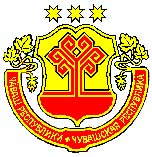 АДМИНИСТРАЦИЯШИБЫЛГИНСКОГО СЕЛЬСКОГО ПОСЕЛЕНИЯ КАНАШСКОГО РАЙОНАЧУВАШСКОЙ РЕСПУБЛИКИПОСТАНОВЛЕНИЕ                    24 февраля 2022 г. № 13с. Шибылги